ЗАТВЕРДЖЕНО
Наказ Міністерства фінансів України
06 квітня 2021 року № 200Директор Департаменту
митної політики                                                                                           О. МоскаленкоЗАГАЛЬНА ФІНАНСОВА ГАРАНТІЯЗАГАЛЬНА ФІНАНСОВА ГАРАНТІЯ№ЗАГАЛЬНА ФІНАНСОВА ГАРАНТІЯЗАГАЛЬНА ФІНАНСОВА ГАРАНТІЯ1.Фінансовий гарант____________________________________________________________________________________________________________________________________________________________(найменування, код за ЄДРПОУ, відомості про місцезнаходження, обліковий номер, присвоєний митним органом)цим солідарно гарантує в митниці гарантії______________________________________________________________________________(найменування та код митниці гарантії)та зобов’язується сплатити будь-яку суму в розмірі, що не перевищує______________________________________________________________________ гривень,(цифрами та словами)що становить   100 %   50 %   30 % базової суми загальної фінансової гарантії,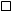 на користьЄвропейського Союзу та його держав-членів, Королівства Норвегія, Республіки Ісландія, Республіки Північна Македонія, Республіки Сербія, Турецької Республіки, України, Швейцарської Конфедерації,(видалити назву/назви держави/держав, на території якої/яких гарантія не діє)за сплату якої суб’єкт режиму______________________________________________________________________________(для юридичної особи: найменування, код за ЄДРПОУ, відомості про місцезнаходження,
обліковий номер, присвоєний митним органом;_____________________________________________________________________________,для фізичної особи - підприємця: власне ім’я, прізвище, місце проживання (країна, поштовий індекс, адреса), реєстраційний номер облікової картки платника податків / серія (за наявності) та номер паспорта (для фізичних осіб, які через свої релігійні переконання відмовляються від прийняття реєстраційного номера облікової картки платника податків відповідно до закону), обліковий номер, присвоєний митним органом)якому видано цю фінансову гарантію, може стати відповідальним перед вищезазначеними країнами у разі виникнення митного боргу щодо товарів, поміщених у режим спільного транзиту.Фінансовий гарант____________________________________________________________________________________________________________________________________________________________(найменування, код за ЄДРПОУ, відомості про місцезнаходження, обліковий номер, присвоєний митним органом)цим солідарно гарантує в митниці гарантії______________________________________________________________________________(найменування та код митниці гарантії)та зобов’язується сплатити будь-яку суму в розмірі, що не перевищує______________________________________________________________________ гривень,(цифрами та словами)що становить   100 %   50 %   30 % базової суми загальної фінансової гарантії,на користьЄвропейського Союзу та його держав-членів, Королівства Норвегія, Республіки Ісландія, Республіки Північна Македонія, Республіки Сербія, Турецької Республіки, України, Швейцарської Конфедерації,(видалити назву/назви держави/держав, на території якої/яких гарантія не діє)за сплату якої суб’єкт режиму______________________________________________________________________________(для юридичної особи: найменування, код за ЄДРПОУ, відомості про місцезнаходження,
обліковий номер, присвоєний митним органом;_____________________________________________________________________________,для фізичної особи - підприємця: власне ім’я, прізвище, місце проживання (країна, поштовий індекс, адреса), реєстраційний номер облікової картки платника податків / серія (за наявності) та номер паспорта (для фізичних осіб, які через свої релігійні переконання відмовляються від прийняття реєстраційного номера облікової картки платника податків відповідно до закону), обліковий номер, присвоєний митним органом)якому видано цю фінансову гарантію, може стати відповідальним перед вищезазначеними країнами у разі виникнення митного боргу щодо товарів, поміщених у режим спільного транзиту.Фінансовий гарант____________________________________________________________________________________________________________________________________________________________(найменування, код за ЄДРПОУ, відомості про місцезнаходження, обліковий номер, присвоєний митним органом)цим солідарно гарантує в митниці гарантії______________________________________________________________________________(найменування та код митниці гарантії)та зобов’язується сплатити будь-яку суму в розмірі, що не перевищує______________________________________________________________________ гривень,(цифрами та словами)що становить   100 %   50 %   30 % базової суми загальної фінансової гарантії,на користьЄвропейського Союзу та його держав-членів, Королівства Норвегія, Республіки Ісландія, Республіки Північна Македонія, Республіки Сербія, Турецької Республіки, України, Швейцарської Конфедерації,(видалити назву/назви держави/держав, на території якої/яких гарантія не діє)за сплату якої суб’єкт режиму______________________________________________________________________________(для юридичної особи: найменування, код за ЄДРПОУ, відомості про місцезнаходження,
обліковий номер, присвоєний митним органом;_____________________________________________________________________________,для фізичної особи - підприємця: власне ім’я, прізвище, місце проживання (країна, поштовий індекс, адреса), реєстраційний номер облікової картки платника податків / серія (за наявності) та номер паспорта (для фізичних осіб, які через свої релігійні переконання відмовляються від прийняття реєстраційного номера облікової картки платника податків відповідно до закону), обліковий номер, присвоєний митним органом)якому видано цю фінансову гарантію, може стати відповідальним перед вищезазначеними країнами у разі виникнення митного боргу щодо товарів, поміщених у режим спільного транзиту.2.Фінансовий гарант зобов’язується за першою письмовою вимогою компетентних органів держав, зазначених в пункті 1, сплатити суму митного боргу в межах зазначеної вище максимальної суми протягом 30 днів з дня, наступного за днем направлення вимоги про сплату боргу, крім випадку, якщо фінансовий гарант або інша зацікавлена особа до закінчення цього періоду доведе, що операцію режиму спільного транзиту було знято з контролю.Сума цього зобов’язання не може бути зменшена на будь-які суми, вже сплачені за цим зобов’язанням.Фінансовий гарант зобов’язується за першою письмовою вимогою компетентних органів держав, зазначених в пункті 1, сплатити суму митного боргу в межах зазначеної вище максимальної суми протягом 30 днів з дня, наступного за днем направлення вимоги про сплату боргу, крім випадку, якщо фінансовий гарант або інша зацікавлена особа до закінчення цього періоду доведе, що операцію режиму спільного транзиту було знято з контролю.Сума цього зобов’язання не може бути зменшена на будь-які суми, вже сплачені за цим зобов’язанням.Фінансовий гарант зобов’язується за першою письмовою вимогою компетентних органів держав, зазначених в пункті 1, сплатити суму митного боргу в межах зазначеної вище максимальної суми протягом 30 днів з дня, наступного за днем направлення вимоги про сплату боргу, крім випадку, якщо фінансовий гарант або інша зацікавлена особа до закінчення цього періоду доведе, що операцію режиму спільного транзиту було знято з контролю.Сума цього зобов’язання не може бути зменшена на будь-які суми, вже сплачені за цим зобов’язанням.3.Ця фінансова гарантія дійсна з дати її реєстрації митницею гарантії.Фінансовий гарант несе відповідальність за сплату митного боргу, що виник під час операції режиму спільного транзиту, на яку поширюється це зобов’язання і яку було розпочато до того, як відкликання або скасування реєстрації гарантії набуло чинності, навіть, якщо вимогу про сплату боргу надіслано після такої дати.Ця фінансова гарантія дійсна з дати її реєстрації митницею гарантії.Фінансовий гарант несе відповідальність за сплату митного боргу, що виник під час операції режиму спільного транзиту, на яку поширюється це зобов’язання і яку було розпочато до того, як відкликання або скасування реєстрації гарантії набуло чинності, навіть, якщо вимогу про сплату боргу надіслано після такої дати.Ця фінансова гарантія дійсна з дати її реєстрації митницею гарантії.Фінансовий гарант несе відповідальність за сплату митного боргу, що виник під час операції режиму спільного транзиту, на яку поширюється це зобов’язання і яку було розпочато до того, як відкликання або скасування реєстрації гарантії набуло чинності, навіть, якщо вимогу про сплату боргу надіслано після такої дати.4.Представництва фінансового гаранта в країнах, зазначених у пункті 1:Представництва фінансового гаранта в країнах, зазначених у пункті 1:Представництва фінансового гаранта в країнах, зазначених у пункті 1:4.КраїнаНайменування юридичної особи та/або власне ім’я, прізвищета адреса місцезнаходженняНайменування юридичної особи та/або власне ім’я, прізвищета адреса місцезнаходження4.4.4.4.4.4.4.4.4.4.Фінансовий гарант визнає, що всі листи та повідомлення, пов’язані з цим зобов’язанням, надіслані за однією із зазначених адрес представництв, вважаються доставленими йому належним чином.Фінансовий гарант визнає юрисдикцію судів у місцях, де він має представництва.У разі зміни представництва або адреси місцезнаходження представництва фінансовий гарант зобов’язується невідкладно повідомити про такі зміни митницю гарантії.Фінансовий гарант визнає, що всі листи та повідомлення, пов’язані з цим зобов’язанням, надіслані за однією із зазначених адрес представництв, вважаються доставленими йому належним чином.Фінансовий гарант визнає юрисдикцію судів у місцях, де він має представництва.У разі зміни представництва або адреси місцезнаходження представництва фінансовий гарант зобов’язується невідкладно повідомити про такі зміни митницю гарантії.Фінансовий гарант визнає, що всі листи та повідомлення, пов’язані з цим зобов’язанням, надіслані за однією із зазначених адрес представництв, вважаються доставленими йому належним чином.Фінансовий гарант визнає юрисдикцію судів у місцях, де він має представництва.У разі зміни представництва або адреси місцезнаходження представництва фінансовий гарант зобов’язується невідкладно повідомити про такі зміни митницю гарантії.5.Фінансову гарантію виданота може бути застосовано для поміщення товарів у режим спільного транзиту до __________                                                   (дата)Фінансову гарантію виданота може бути застосовано для поміщення товарів у режим спільного транзиту до __________                                                   (дата)Фінансову гарантію виданота може бути застосовано для поміщення товарів у режим спільного транзиту до __________                                                   (дата)6.*Фінансову гарантію зареєстровано в митниці гарантії________________________________________________________________________________(найменування та код митниці гарантії)за номером _______________________________________________(реєстраційний номер гарантії)Фінансову гарантію зареєстровано в митниці гарантії________________________________________________________________________________(найменування та код митниці гарантії)за номером _______________________________________________(реєстраційний номер гарантії)Фінансову гарантію зареєстровано в митниці гарантії________________________________________________________________________________(найменування та код митниці гарантії)за номером _______________________________________________(реєстраційний номер гарантії)* Заповнює митниця гарантії.* Заповнює митниця гарантії.* Заповнює митниця гарантії.* Заповнює митниця гарантії.